           Муниципальное автономное общеобразовательное учреждение«Средняя общеобразовательная школа №1 г. Улан-УдэРеспублики Бурятия»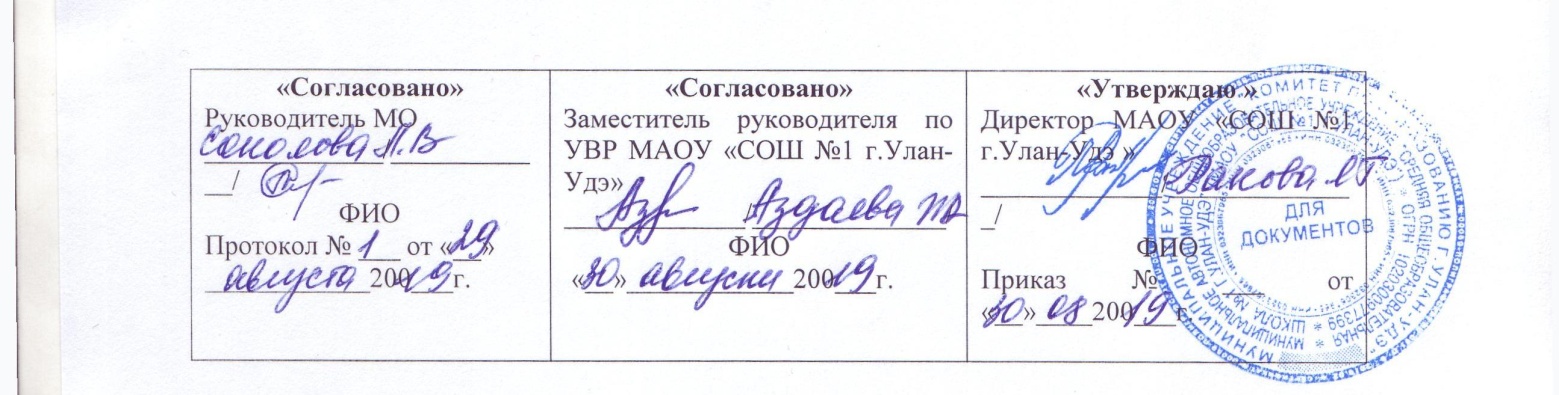 Рабочая программа дополнительного образования«В гармонии с природой»Экологическая студия Направление: естественно-научное Для учащихся 8 классовСрок реализации – 1 годУчитель географии Соколова Людмила Владимировнаг.Улан-Удэ2019- 2020  учебный годПояснительная запискаРабочая программа кружка  по экологии адресована для учащихся 8-го класса основной школы (базовый уровень). Данная рабочая программа составлена на основе следующих нормативно-правовых и методических документов: Федеральный государственный образовательный стандарт основного общего образования, утвержденный приказом Министерства образования и науки Российской Федерации от 17.12.2010 № 1897 (далее - ФГОС основного общего образования) с изменениями и дополнениями;Федеральный государственный образовательный стандарт начального общего образования (Утв. приказом Министерства образования и науки Российской Федерации от «6» октября 2009 г. № 373) с изменениями и дополнениями от: 18 мая 2015 г. Письмо Министерства образования и науки РФ от 14 декабря 2015 г. № 09-3564 “О внеурочной деятельности и реализации дополнительных общеобразовательных программ”;Образовательная программа МАОУ СОШ №1 г.Улан-Удэ.Человек является частью биосферы, и на него, как и на остальные живые виды, распространяются законы развития биосферы. Как любой живой вид, человечество имеет свою экологическую нишу, в которой проявляется вся система его взаимоотношений с окружающей средой, подчиняющаяся определённым законам. В кратком виде законы были сформулированы американским учёным Б.Коммонером:1.       Всё связано со всем.2.       Всё должно куда-то деваться.3.       Природа знает лучше.4.       Ничто не даётся даром.Эти законы человек обязан учитывать в своей практической деятельности.Эта программа актуальна, так как образование и воспитание школьников в области окружающей среды является в настоящее время одним из приоритетных направлений работы с молодёжью. Такой подход нашёл поддержку в Правительстве РФ, которое 3 ноября 1994г. приняло постановление «О мерах по улучшению экологического образования населения».           Новизна  данной программы заключается в практической направленности деятельности учащихся, участие школьников в охране природы позволяет формировать у них не только прочные и глубокие знания в изучении экологии, но и  стремление к активной деятельности в природе. Часто  именно в такой работе у ребят закладываются основы  профессиональных умений и навыков.   Исследования природной среды в настоящее время заслуживает особого внимания. Участие школьников в исследовании природной среды поднимает природоохранительную  работу детей на качественно более высокий уровень. Именно исследовательская деятельность может помочь школьникам выявить местные экологические проблемы с тем, чтобы в дальнейшем развернуть посильную работу по их устранению.       Исследования в области охраны природы можно разделить на несколько этапов: предварительный, собственно-исследовательский, результативный, заключительный.  Внимание учащихся  концентрируется на современных проблемах во взаимоотношениях  человеческого общества и природы, путях их успешного разрешения и преодоления. Данная особенность программы в значительной степени способствует активизации краеведческих исследований.  На занятиях осуществляются межпредметные связи с биологией, географией, химией, технологией, изобразительным  искусством.      Данная программа отличается от других тем, что она способствует формированию умений и навыков в проведении исследовательской работы, развитию творческой деятельности учащихся, нацеливает на правильное поведение в природе, ориентирует на бережное отношение к окружающей среде. Значение экологических законов, их соблюдение и умелое использование необходимо для выживания человечества.Цель экологического воспитания – формирование экологической культуры школьников. Захлебный А.Н. целью и планируемым результатом экологического образования и воспитания считает сформированность  ответственного  отношения к природе, умение понимать и ценить красоту и богатство природы, способность осуществлять экологически грамотные действия и поведение, занимать активную жизненную позицию, выражать нетерпимость к проявлениям безответственного отношения к природе. Задачи экологического воспитания:Образовательные задачи:- научить практическим умениям и навыкам рационального природопользования;- научить работать со справочниками и определителями;                   - научить оформлять исследовательские работы;                               Развивающие задачи:              -  развивать способность оценивать состояние природной                 среды, принимать   правильные решения по ее улучшению;              -  развивать духовную потребность в общении с природой,                 осознание ее облагораживающего воздействия;                 - развивать понимание многосторонней ценности                природы как источника материального и духовного развития общества.     Воспитательные задачи:                -  воспитывать чувство взаимопомощи, любознательности,                   уважения к мнению другого человека, коллективизма;               -   воспитывать аккуратность, вежливость;               - формировать стремление к активной деятельности                  по улучшению и сохранению природной среды,                  пропаганде природоохранительных знаний,                  нетерпимого отношения к действиям людей, наносящих вред природе.Тип программы:  общеобразовательнаяВид программы:  базоваяОбразовательная область:  экологияСрок реализации программы:  1 годМесто курса в базисном учебном планепо учебному плану на изучение экологии в 8-х  классах выделено 34 часа, 1 час в неделю. По школьному учебному плану – 34 часа в течение учебного года, 1 час в неделю.Практические работы целесообразно изучать на основе краеведческого подхода,  рекомендуется использовать часы учебного времени из регионально-национального  компонента (НРК)Организация учебно-воспитательного процесса (формы, методы, технологии) Исходя, из уровня подготовки класса, планирую использовать технологии проблемного обучения, критического мышления, дифференцированного подхода и личностно – ориентированного образования. Формы уроков в основном традиционные (комбинированный урок), лекции, семинары экскурсии, методы обучения: репродуктивный, (объяснительно – иллюстративный) и продуктивный (частично – поисковый). Форма организации познавательной деятельности - групповая и индивидуальная. Включены практические работы, которые служат не только средством закрепления умений и навыков, но и так же средством контроля за качеством их сформированности. После изучения темы проводятся обобщающие уроки, на протяжения года дети участвуют в олимпиадах (ЧИП, Эльбус, Осенний марафон). Окончание курса заканчивается итоговым тестированием. В соответствии базисным учебным планом 10% учебного времен отведены на реализацию национально− регионального компонента дисперсно при изучении всех тем курса. Включение НРК обогащает образовательные цели и выступает важным средством воспитания и обучения, источником разносторонних знаний о жизни региона и всей страны. Учащиеся получают реальную возможность применения полученных знаний и умений на практике. Распределение НРК по урокам:Ожидаемые результаты обучения:Результаты изучения курса «В гармонии с природой» приведены в разделе «Планируемый результат», который  полностью соответствует стандарту. Требования направлены на  реализацию деятельностного, практикоориентированного и личностно ориентированного подходов: освоение учащимися интеллектуальной и практической деятельности; овладение знаниями и умениями, востребованными в повседневной жизни, позволяющими  ориентироваться в окружающем мире, значимыми для сохранения окружающей средыСодержание программы Вводное занятие     Теоретические занятия – задачи и план работы кружка «В гармонии с природой». Правила поведения учащихся. Инструктаж по технике безопасности.Глобальные и региональные экологические проблемы. Биогеография Республики Бурятия.     Теоретические занятия - Игра-викторина «Охрана природы в РБ». Беседа на экскурсии «Состояние окружающей среды РБ». Подготовка и проведение экологического марафона     Практические занятия - Выбор маршрута и закладка экологической тропы. Учёт и оборудование муравейников. Заготовка кормов для зимней подкормки животных. Подготовка радиопередачи «Состояние природы РБ».     Форма организации - беседа, игра, экомарафон, защита творческих проектов.     Оборудование и материалы -  тетради, ручки, блокноты, карандаши.Неживая природа Республики Бурятия: вода          Теоретические занятия - Беседа в классе «Проблема чистой воды и здоровье человека». Конкурс фанпроекта «Парк отдыха»     Практические занятия - Операция «Малые озера». Операция «Родничок». Мониторинг воды. Определение цветности воды.     Форма организации - беседа, игра, конкурс, защита творческих проектов.     Оборудование и материалы -  карандаши, фломастеры, гуашь, ватман, альбомы, блокноты, тетради, ручки.Неживая природа Республики Бурятии: воздух, почва     Теоретические занятия - Аукцион экологических знаний, экологический брейн-ринг. «Живая газета» - «Экологический вестник»     Практические занятия - Подготовка материалов для экологической тропы. Мониторинг воздуха. Мониторинг почвы.      Форма организации - конкурс, защита творческих проектов, аукцион.     Оборудование и материалы -  карандаши, фломастеры, гуашь, ватман, альбомы, блокноты, тетради, ручки, эмблемы, карточки с заданиями, призы     Живая природа Республики Бурятия: растения     Теоретические занятия - Беседа «Растения нашей области и их охрана». Дискуссия «Можно ли собирать в букеты дикие красивоцветущие растения?»     Практические занятия - Операция «Ель». Выставка зимних букетов. Биоиндикация.     Форма организации – беседа, дискуссия, защита творческих проектов, выставка.     Оборудование и материалы -  карандаши, фломастеры, альбомы, блокноты, засушенные цветы, таблица «Лишайники».                            Живая природа Республики Бурятия: животные     Теоретические занятия - Ролевая игра «Заседание учёного совета» - «Охрана фауны». Беседа «Птицы нашей республики и их охрана», «Музей природы» на столе.     Практические занятия - Изготовление кормушек, зимняя подкормка птиц.     Форма организации – ролевая игра, беседа, защита творческих проектов, выставка.     Оборудование и материалы -  карандаши, блокноты, игрушечные животные, материал для изготовления кормушек для птиц.     Памятники природы Республики Бурятии     Теоретические занятия - Беседа «Памятники природы РБ». Экологический КВН.    Практические занятия -  Подготовка материалов для экологической тропы. Изготовление искусственных гнездовий.     Форма организации –беседа, конкурс, игра, защита творческих проектов.     Оборудование и материалы -  карандаши, блокноты,  энциклопедия, альбомы, ватман, фломастеры, эмблемы, магнитофон, карточки с заданиями, призы.                              Природа и человек     Теоретические занятия - Дискуссия «Радиация и здоровье человека в РБ». Беседа «Природа в творчестве местных художников». Турнир знатоков житейских премудростей.     Практические занятия -  Выставка поделок из природного материала.     Форма организации – беседа, дискуссия, выставка,  турнир знатоков, защита творческих проектов.     Оборудование и материалы -  карандаши,  картон, пластилин, природный материал: семена, высушенные цветы, каштан, шишки сосны и ели, ножницы, картон, клей ПВА     Природа и наука     Теоретические занятия - Устный журнал «Человек и бионика». Беседа «Роль учёных в преобразовании природы нашей области»     Практические занятия -  Установка искусственных гнездовий для птиц. Операции «Первоцвет», «Мой двор – моя забота»     Форма организации –  беседа, защита творческих проектов, устный журнал.     Оборудование и материалы -  блокноты, ручки, карандаши.                                  Природа как единое целое     Теоретические занятия -Конкурс плакатов на тему «Охрана окружающей среды в области». Экскурсия «Природа нашего края»     Практические занятия Озеленение кабинета. Трудовые десанты. Закладка цветника.     Форма организации –  беседа, защита творческих проектов, устный журнал.     Оборудование и материалы -  блокноты, ручки, карандаши, садовый инвентарь.Учебно-тематический планПланируемые результаты освоения курсаЛичностные результаты: использовать знания о географических, экологических явлениях в повседневной жизни, соблюдение норм экологического поведения в быту и окружающей среде.Метапредметные результаты: формирование и развитие экологического мышления, умение применять его в познавательной, коммуникативной, социальной практике и профессиональной ориентации.Предметные результаты: формирование знаний о влиянии природы Земли на жизнь и деятельность людей, путях ее сохранения и рационального использования; изучение приемов работы с картой, статистическим материалом, приборами, инструментами, геоинформационными системами для сбора информации, ее обработки и систематизации; воспитание экологической культуры.Система оценивания планируемых результатов освоения курса:Критерии оценки устного ответа: Оценку «5» заслуживает ответ, в котором отмечается знание фактического материала, и ученик может им оперировать.«4» - есть небольшие недочеты по содержанию ответа.«3» - есть неточности по сути раскрываемых вопросов.«2» - есть серьезные ошибки по содержанию или полное отсутствие знаний и умений.Критерии оценки качества выполнения практических и самостоятельных работ Отметка «5». Работа выполнена в полном объеме с соблюдением необходимой последовательности. Учащиеся работают полностью самостоятельно: подбирают необходимые для выполнения предлагаемых работ источники знаний, показывают необходимые для проведения практической работы теоретические знания, практические умения и навыки.Работа оформляется аккуратно, в наиболее оптимальной для фиксации результатов форме. Отметка «4». Практическая или самостоятельная работа выполняется учащимися в полном объеме и самостоятельно. Допускаются отклонения от необходимой последовательности выполнения, не влияющие на правильность конечного результата (перестановка пунктов типового плана при характеристике отдельных территорий или стран и т. д.).Учащиеся используют указанные учителем источники знаний, включая страницы атласа, таблицы из приложения к учебнику, страницы из статистических сборников.Работа показывает знание учащихся основного теоретического материала и овладение умениями, необходимыми для самостоятельного выполнения работы.Могут быть неточности и небрежность в оформлении результатов работы. Отметка «3». Практическая работа выполняется и оформляется учащимися при помощи учителя или хорошо подготовленных и уже выполнивших на «отлично» данную работу учащихся. На выполнение работы затрачивается много времени. Учащиеся показывают знания теоретического материала, но испытывают затруднение при самостоятельной работе с картами атласа, статистическими материалами, географическими приборами. Отметка «2» выставляется в том случае, когда учащиеся не подготовлены к выполнению этой работы. Полученные результаты не позволяют сделать правильных выводов и полностью расходятся с поставленной целью. Показывается, плохое знание теоретического материала и отсутствие необходимых умений. Руководство и помощь со стороны учителя и хорошо подготовленных учащихся неэффективны по причине плохой подготовки учащегося                                                   ЛИТЕРАТУРА                                                  для учителя1.       Агесс П. «Ключи к экологии», 2000г. Л.2.       Алексеев В.А. «300 вопросов и ответов по экологии», Ярославль, 2012г.3.       Бобылева Л.Д. «Воспитание у младших школьников бережного отношения к природе», Тамбов, 2013г.4.       Бобылева Л.Д. «Игра в экологическом образовании старшеклассников», Москва, 2000г.5.       Будыко Н. «Глобальная экология», Москва, 1977г.6.       Грехова Л.И. «В союзе с природой» С., 2002г.7.       Голубев И.Р. «Окружающая среда и её охрана», Москва-просвещение, 2014г.8.       Захлебный А.Н., Суравегина И.Г. «Экологическое образование школьников во внеклассной работе», Москва, 2000г.9.       Зверев И.Д. «Проблемы социальной экологии», Москва, 2013г.10.    Иванова Г. «В судьбе природы - наша сдьба», Москва, 2001г.11.    Израэль Ю.А. «Экология и контроль состояния природной среды» Л., 2002г.12.    Кашлев С.С. «Педагогические условия развития экологической культуры учащихся», Минск, 2001г.13.    Морозов Г.И. «Глобальная экологическая проблема», Москва, 2005г.14.    Моррис Т.К. «Тайны живой природы», Москва, 2014г.15.    Молодцова Л.П. «Игровые экологические занятия с детьми», Минск, 2001г.16.    Новиков Ю.В. «Природа и человек», Москва, 2014г.17.    Сидоренко Г.И. «Санитарное состояние окружающей среды и здоровья населения», Москва, 2013г.                                                       ЛИТЕРАТУРА                                                       для учеников1.       Браул В. Настольная книга любителя природы. Л. 2014г.2.        Велек Й.  Что должен знать и уметь юный защитник природы – прогресс 2001г.3.       Верзилин Н.М. «Путешествия с домашними растениями», Л., 2000г.4.       Дмитриев Ю. Соседи по планете М.2012г.5.       Зверев И.Д. «Экологическое образование школьников», Москва, 2012г.6.       Нагибина М.И. «Природные дары для поделок и игры», Ярославль, 2000г.7.       Ремизова Г.Л. Войди в зеленый мир – М. Просвещение 2012г.8.       Суравегина  И. Экология и мир Москва 2014г.9.       Чижова В.П. «Учебные тропы природы», Москва, 2007г.№ урокаТема урокаинструментарий1(3)Реки РБАтлас РБ, контурные карты1(3)Озера РБАтлас РБ, контурные карты1(5)Растительный мир РБМузей Природы РБ, альбомы, энциклопедии, презентации1(6)Животный мир РБМузей Природы РБ, альбомы, энциклопедии, презентации№ п/пТемаКоличество часовТеорияПрактика1Вводное занятие112Глобальные и региональные экологические проблемы. Биогеография Республики Бурятия2113Неживая природа РБ: вода4134Неживая природа РБ: воздух, почва6       245Живая природа РБ: растения4136Живая природа РБ: животные4137Памятники природы РБ.4138Природа и человек4139Природа и наука21110Природа как единое целое211ИТОГО:341222№ п/пПроцедура оцениванияСодержаниеформы контроля и учёта достиженийКритерии оцениванияКто оцениваетСрокиФиксация результатов1Входная диагностикаОпределяет актуальный уровень знаний, необходимый для продолжения обучения, а также намечает «зону ближайшего развития» и предметных знаний, организует коррекционную работу в зоне актуальных знанийустный опрос, письменные самостоятельная работа, контрольное списывание, диктант, тестовые задания и т.д.5-бальная системаУчительНачало учебного годаКлассный журнал2Текущее оцениваниеНаправлены на проверку уровня  развития иноязычной коммуникативной компетенции текущие контрольные работы и срезы Самостоятельная работа5-бальная системаУчительКалендарно- тематическое планирование учителяКлассный журнал3Итоговое оцениваниеВключает основные темы учебного года. Задания рассчитаны на проверку не только знаний, но и развивающего эффекта обучения. Задания разного уровня сложности (базовый, расширенный), Задания составляются на двух уровнях: 1 (базовый) и 2 (расширенный) по основным предметным содержательным линиям.Диагностическая контрольная работа, диктанты, изложения, задания частично-поискового характера, проектная деятельность5-бальная система	Учитель, администрацияПо итогам учебного годаКлассный Журнал6Решение проектной задачиНаправлена на выявление уровня освоения ключевых компетентностейОценка проектов, исследовательских работОценка творческих работ обучающихсяЭкспертная оценка по специально созданным экспертным картам(см.приложение 1)Учитель Календарно- тематическое планирование учителяПортфолио7Предметные олимпиады разного уровняЗадания рассчитаны на проверку не только знаний, но и развивающего эффекта обучения. Задания разного уровня по сложности (базовый, расширенный)Результаты олимпиад, конференций и т.п.По условиям проведенияОрганизаторы конкурсаПо отдельному плануПортфолио